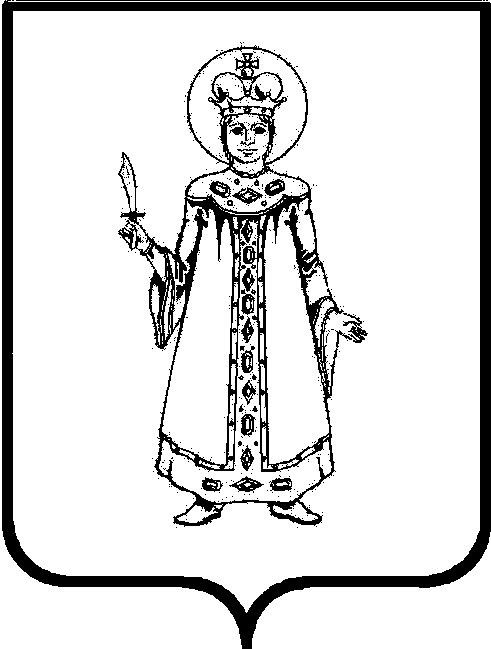 П О С Т А Н О В Л Е Н И ЕАДМИНИСТРАЦИИ СЛОБОДСКОГО СЕЛЬСКОГО ПОСЕЛЕНИЯ УГЛИЧСКОГО МУНИЦИПАЛЬНОГО РАЙОНАот 27.04.2022    № 162О внесении изменений в постановление Администрации Слободского сельского поселения от 15.07.2021 № 142 «Об утверждении реестра муниципального имущества Администрации Слободского сельского поселения»
	В соответствии с Федеральным законом от 06.10.2003 года № 131-ФЗ «Об общих принципах организации местного самоуправления в Российской Федерации», Положением о порядке управления муниципальным имуществом, составляющим Казну Слободского сельского поселения, утвержденным решением Муниципального Совета Слободского сельского поселения от 29.03.2018 № 5 (в ред. от 25.12.2018 г.), Положением о порядке управления и распоряжения муниципальным имуществом Слободского сельского поселения, утвержденным решением Муниципального Совета Слободского сельского поселения от 22.05.2007 № 15  АДМИНИСТРАЦИЯ ПОСЕЛЕНИЯ ПОСТАНОВЛЯЕТ:1. Внести изменения в Реестр муниципального имущества  Слободского сельского поселения (далее – Реестр), утвержденный постановлением Администрации Слободского сельского поселения от 15.07.2021 № 142:1.1. Исключить муниципальное имущество, состоящее в Реестре под реестровыми № 4-НИ, 5-НИ, 63-НИ, согласно приложения.2. Заместителю Главы Администрации – главному бухгалтеру Масловой Ольге Юрьевне исключить из Казны Слободского сельского поселения недвижимое имущество согласно приложению.       3. Настоящее постановление вступает в силу с момента подписания.Глава Слободского сельского поселения                                             М.А. АракчееваПриложение к постановлению Администрации Слободского сельского поселения от 27.04.2022 № 162СВЕДЕНИЯ О МУНИЦИПАЛЬНОМ НЕДВИЖИМОМ ИМУЩЕСТВЕПодраздел 1.1СВЕДЕНИЯ О ЗДАНИЯХ, СООРУЖЕНИЯХ№ п/пРеестровый номер имущества, находящегося в муниципальной собственностиНаименование недвижимого имуществаАдрес недвижимого имуществаКадастровый номерПлощадькв.мБалансовая стоимость,руб.Кадастровая стоимость,руб.Сумма аморти-зации,руб.Дата возникно-вения (прекра-щения) права муниц.собствен-ностиРеквизиты документов (основание возникновения (прекращения)права муниц.собственностиСведения о правообладателеСведения об установ-ленных в отношениимуниципального недвижимого имущества ограничениях (обременениях) с указанием основания и даты их возникновения и прекращения1234567891011121344-НИКвартираУгличский район, с. Золоторучье, ул. Сиреневая, д.1, корп.1, кв.21№76-76/010-76/010/001/2016-556/1 56,02006200,00485648,400,0009.02.2018Решение Муниципального Совета Слободского СП от 23.07.2021 № 26Администрация Слободского СП УМР ЯО (казна)Не зарегистрировано55-НИКвартираУгличский район, с. Золоторучье, ул. Сиреневая, д.1, корп.2, кв.4№76-76/010-76/010/001/2016-1657/1 57,62063520,00500552,640,0009.02.2018Решение Муниципального Совета Слободского СП от 23.07.2021 № 26Администрация Слободского СП УМР ЯО (казна)Не зарегистрировано6363-НИЖилой дом Ярославская область, Угличский район, д. Слобода, д. 176-22-10/008/2008-112126,822.02.2008Решение Муниципального Совета Слободского СП от 19.02.2021 № 7Администрация Слободского СП УМР ЯО (казна)ИТОГО324 единицы